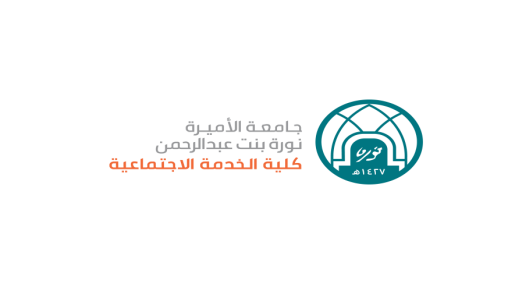 إقرار وتعهـــد طالبة متدربة بالمجال الطبيأقر أنا الطالبة: ............................................................ بموافقة ولي أمريعلى تدريبي بالمجال الطبي بمستشفى: .................................................. كما أتعهد أثناء فترة تدريبي بالمستشفى بما يلي: الالتزام بقيم وأخلاقيات ومبادئ الخدمة الاجتماعية.الالتزام بالحجاب الشرعي والزي المحتشم، مع عدم وضع المكياج والعطور.الالتزام بتوجيهات وتعليمات الأخصائية الاجتماعية المشرفة على تدريبي في المستشفى.الحفاظ على سلامتي والابتعاد عن مناطق وغرف عزل المرضى بأمراض معدية والابتعاد عن منطقة الاسعاف.التعاون مع زميلاتي كفريق عمل . لبس الكمامة للوقاية طول وقت الدوام بالمستشفى.ـــــــــــــــــــــــــــــــــــــــــــــــــــــــــــــــــــــــــــــــــــــــــــــــــــــــــتوقيع الطالبة : ..............................      اليوم.............................       التاريخ:       /    /     هـ